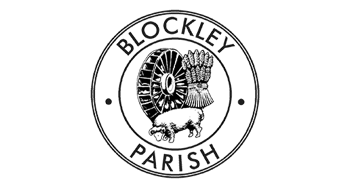 Blockley Parish CouncilEnvironmental Sustainability Committee Meeting Wednesday 8th November 2023, 6:30pm, Little Village Hall, BlockleyAGENDAMeeting opened:18.30Present: Cllr S Neill (presiding), Cllr C Taylor, Cllr C Leach, Cllr C M-L, Clerk NHCllr Fowlie, Cllr Baines & Cllr Thorneycroft not presentWelcome & apologies for absence: NoneDeclarations of interest: NoneApprove Minutes of October 2023: SN Proposed to approve minutes, CML seconded, agreed unanimouslyMatters arising – Review of actions from October meeting.4.1 Clerk contacted Bromford awaiting response. Action: NH ongoing4.1 SN – Northwick Park have a significant problem with Ash die back. Issue is that as commercial concern they cannot apply for grant. However, CC trees can still go on private land (Lynden confirmed) To check, maybe there is an option for BPC to work in partnership with the commercial concerns. Action: SN ongoing5.2 Update on Litter Pick. Clerk contacted Draycott, A.Magna & Paxford but no response as yet. CT reported weather/storm was not conducive to setting date. Will re-arrange for towards end of month. Action: CT6.1 Cemetery – as above CT will aim to do same weekend 7.1 SN has booked meeting with Ubicity, will walk round the village and show the issues and land areas that may be suitable. Lampposts on High Street, some replacing SN s to liaise with GCC install. Intention to roll EV charging out to Draycott, A.Magna, & Paxford once Blockley confirmed.  There will be consideration of social housing. Action: SN ongoing8.1 5G research Action: CML ongoing8.2 CML Working on leaflet – giant algorithm – Can be designed and uploaded onto website. CT advised there is a Cllr training at CDC coming up in early Dec. Action: CML, CT & Clerk, & CL to convene and work further on leaflet design10. Other considerations: Non-kerbside recycling CT looking into. Best results are from kerbside recycling prior to collection. Other considerations EPR Extended producer responsibilities – producer will have to fund, also due to implement deposit return system. Recycling of medical blister packs – recycled cardboard container costs around £150 e.g. CC Surgery one sponsored by Campden Town Council. Suitable location to be considered. Action: All ongoingVeg Swap – ideas – monthly ? open to non-members? Community composting? All to consider but there are issues with legal obligations as a licensed waste handler. Individuals even on allotment didn’t follow rules.Progress review against Climate & Ecological Action Plan – Cllr Turner CT briefly outlined the progress report, proposed that this is updated and reviewed in time for the Dec meeting (online) and can be live edited at that meeting. Feedback on community events (litter picks and cemetery tidy) – Cllr Turner as per aboveProgress update on gas heating system energy efficiency initiative – Cllr ML as per aboveSuggestions for future considerations of the working group  all Cllrs December Agenda to continue actions above.SN brought up carbon offsetting has been shown to work for 3rd world countries to work on eco projects, Action: All to consider small quick wins, informing parishioners, educating them and signposting.CT advised that Andrew Jenkinson (Moreton-in-Marsh) has taken a new role as Cllr for regenerative agriculture. Alex Jones is a local regenerative farmer near Ebrington.Next meeting 5th December 19.00 online. NH will check time and possibly join.Meeting closed: 19.40